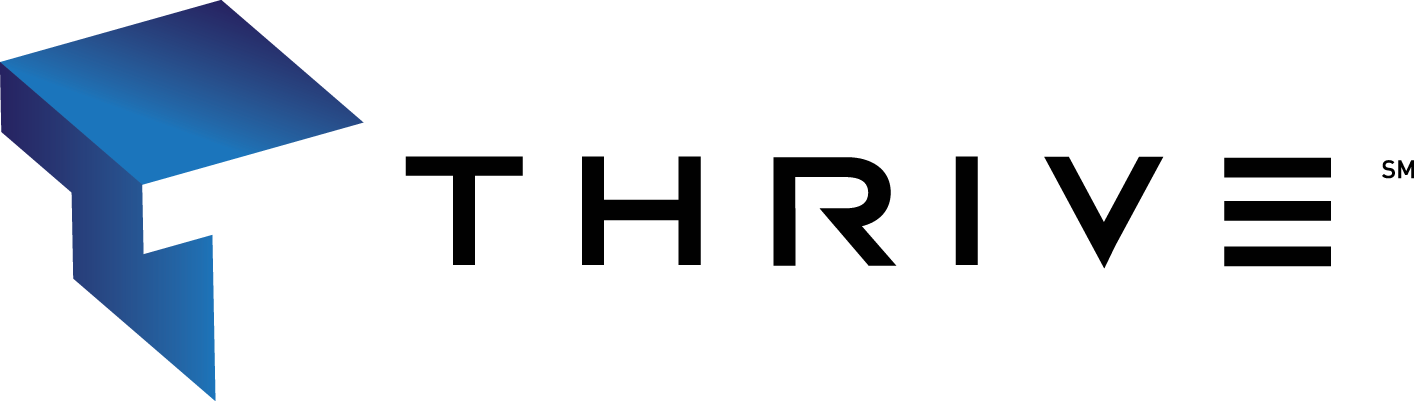 Opportunity Detail FormTo Be Filled out By Clients - For PartnersRequired Provider Service InformationWhat is the goal of this project, in your own words? Why are you considering a new Managed Services provider? Where is the IT infrastructure that will be managed? Are you already in an outsourcing relationship for this infrastructure? Which assets do you need managed? What Regulatory Standards are Required?What are you doing about Cyber Security today? Useful DetailsAdministrative Details# IT Locations (in scope):# Total Locations:Operating Systems to Manage:OS Services Desired:Applications to Manage:Public or Private Cloud?Public Cloud Services Desired:Security Products in place:Network Services Desired:Backup Products in place:First Name:Last Name:Job Title:Email Address:Company Name:# of Employees:HQ Address: